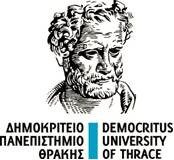 Προς: το Δημοκρίτειο Πανεπιστήμιο Θράκης Τμήμα: ΙατρικήςΣχολή: Επιστημών ΥγείαςΣύμφωνη γνώμη εκπόνησης διδακτορικής διατριβής Ονοματεπώνυμο υποψηφίου/ας :Τίτλος: « ……………………………………………» Ονοματεπώνυμο προτεινόμενου επιβλέποντος μέλους ΔΕΠ: Σε συνέχεια της υποβολής της πρότασης του/της κ.  …………………………. σας ενημερώνω ότι είμαι σύμφωνος/η με το περιεχόμενο της εν λόγω πρότασης και προτίθεμαι να αναλάβω την επίβλεψη της Διδακτορικής Διατριβής με τίτλο…………………………..............................................Το επιβλέπον μέλος ΔΕΠ(ονοματεπώνυμο-υπογραφή)